INSTITUTO ESTATAL DE EDUCACION PÚBLICA DE OAXACA.
ESCUELA NORMAL BILINGÜE E INTERCULTURAL DE OAXACA.
CCT. 20DNL0001R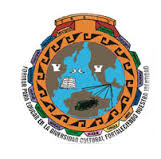 Proyecto contextual de la escuela primaria bilingüe Alfonso CasoPresenta: Nérida Dalila Ambrosio Antonio.Grupo: 101 primaria.Semestre. Segundo semestre.Doctor: Gervasio Componentes de la calidad de la escuela primaria Alfonso caso.Antecedentes.La escuela primaria bilingüe  Alfonso Caso se sitúa en la comunidad del aguacate Loxicha. Imparte educación básica (primaria indígena). Y es de control público, la clase se imparte en horario matutino. La comunidad del Aguacate  con municipio de San Agustín Loxicha ubicada en la región de la sierra sur, esta comunidad se encuentra en persistencia lingüística por lo que la gente conserva su cultura, su tradición y su lengua y por lo que se encuentra alejado de la ciudad Las personas de esta comunidad dependen del campo como por ejemplo, el cultivo de maíz y el café, la elaboración de panela, siembra de platanares, camotes, árboles frutales, artesanías como son: mecapal, chacalmate, red para la pizca de mazorca. Las mujeres a la elaboración de tortillas entre otras.Situación escolar.La  escuela primaria bilingüe que se encuentra en ella se llama Alfonso Caso, tiene aproximadamente 40 años desde su fundación, anteriormente las aulas eran echas de madera y lamina con butacas igual de madera, con el paso del tiempo estas fueron mejorando debido a la necesidad de los alumnos y a partir de apoyos otorgados del municipio se fueron restaurando y construyendo nuevas aulas, Desde su fundación, la escuela pertenece al subsistema de educación indígena bilingüe. En la actualidad atiende al 95% de la población en edad de educación primaria de la comunidad, con una matrícula de 90 alumnos. Esta escuela es pequeña en la cual laboran 7  docentes incluyendo el director que tiene a su cargo el grupo de sexto grado y un profesor de educación física, la clase es impartida en horario matutino de 8:00 am a 2:00pm de lunes a viernes. En cuanto a la infraestructura de la escuela esta cuenta con los servicios básicos como es la energía eléctrica, agua, una cancha de basquetbol, un techado en donde se llevan a cabo las distintas actividades que se generen, una dirección en ella esta una pequeña biblioteca con aproximadamente 100 libros, baños en buen estado con lavabos, áreas con sillas y mesas en donde los niños toman su desayuno en el receso. El aseo y orden de la institución escolar son evidentes. No hay basura en el suelo. Los dos pequeños baños, uno para niños y otro para niñas, se encuentran en estado impecable, incluso  los niños elaboraron carteles para el cuidado de los baños, el medio ambiente, escritos en la lengua zapoteca y pegados en las distintas áreas de la escuela. Esta escuela además de enseñar el español, se enfoca también en la importancia del aprendizaje del zapoteco de esta manera los maestros inculcan el zapoteco en todas las materias.El liderazgo académico.El director de esta escuela es un maestro de coraje, a partir de  reuniones con sus compañeros en las tardes discuten  las necesidades que cada grupo presente, y poder mejorarlas. El director  además de esto gestiona materiales al municipio, gracias a  la gestión del director se construyeron baños nuevos. A partir de estas organizaciones internas de los maestros se promovió la elaboración de hortalizas en donde cada grupo se reúne con los padres de familia para la siembra y cosecha de rábano, cilantro y lechuga, los cuales son vendidos dentro de esta comunidad.Los alumnos. El educando tiene como factor principal; la familia para su aprendizaje; los conocimientos que adquiere  tales como son los valores son emanados de los integrantes del hogar, además existen problemáticas de la familia que afectan en el desarrollo de aprendizaje en el ámbito escolar. Respecto al comportamiento la mayoría de los niños muestran respeto hacia los adultos y maestros, el otro porcentaje de los niños muestra dificultad en este aspecto, esto se debe desde factores familiares, en ocasiones se ha observado que los padres no tienen una buena relación de pareja afectando automáticamente el aprendizaje del niño. Es por ello que los maestros a cargo de los grupos al detectar un niño con ciertos problemas de aprendizaje lo que hacen es convocar al padre de los niños para enunciar el problema que se presenta.   Los días lunes la puntualidad de los niños se puede observar en el homenaje, portando el uniforme correspondiente  y esto sin importar la distancia que el niño viva, algunos caminas 1 hora para llegar a la escuela pero esto no es un obstáculo para aquellos a los que si les interesa realmente estudiar. Durante las clases los niños participan sin importan si la respuesta en incorrecta.Los maestros.La mayoría de los maestros que trabajan en esta escuela son egresados de una normal con una carrera terminada, la cual genera  una mayor seguridad por parte de los padres en inscribir a sus hijos en la institución. Desde siglos pasados  se han observado a maestros de 35 a 45 años es muy poca las veces en que han llegado maestros jóvenes. En generaciones pasadas se han visto casos en la cual el maestro no hace bien su trabajo pero estos no duran mucho, los padres de familia al darse cuenta como el maestro imparte sus clases son reportados con la supervisión localizada en el municipio gestionando un cambio de maestro. Una pequeña anécdota que viví en 5 grado de primaria fue el maestro a cargo del grupo, pues este llegaba en estado de ebriedad a la escuela y lo único que nos ponía hacer eran sumas mientras que él se dormía en su escritorio incluso en el piso, nos pedía que guardáramos silencio y así ya no nos dejaba hacer nada, daban la 1:30 nos retiraba. Cuando nuestros padres se dieron cuenta le pusieron un reporte pero este no se podía cambiar hasta que el año acabara, el año acabo pero fue como si la hubiéramos perdido ya que no se aprendió casi nada. La planeación del trabajo en el aula.Los docentes trabajan y realizan planeaciones semanales, aunque no siguen un formato específico, pero se trabaja la planeación por unidad didáctica. Al igual que todas las personas dan su aportación los docentes realizan todo lo posible para mejorar la calidad de educación de los niños, tomando en cuenta sus conocimientos previos y el contexto en el que se desarrollan. Con respecto a los planes y programas no lo siguen pues hacen modificaciones para adaptarlos al niño.La evaluación.El tipo de evaluación que se utiliza es la evaluación formativa como lo menciona Hugo Cerda Gutiérrez (2000). Se caracteriza porque se realiza a través de un proceso programado y al final de cada tarea de aprendizaje, donde se estará recopilando portafolio de evidencias que ayuda a identificar los logros de los estudiantes y a planificar su aprendizaje a futuro. Tiene como función proporcionar información a través de todo el proceso con el propósito de sugerir ajustes y cambios en la enseñanza que continua. Recopila todas las evidencias de los alumnos para tener un panorama del proceso de aprendizaje que conlleva.Para esta evaluación los maestros utilizan las técnicas escritas, ya que a través de ellos el niño da a conocer el aprovechamiento que ha obtuvo. La modalidad son los test, es una de las formas en la que el alumnado construye su propio razonamiento lógico y  no es estresanteLas aulas.Respecto a la decoración de las aulas los maestros que tiene de mando a los grupos de primero y segundo hay muchos materiales didácticos como son láminas pegadas en la pared,  tarjetas con operaciones de matemáticas colgadas en el salón, también tiene un rincón  de libros y ficheros. Mientras que los demás grupos no contienen tanto material, solo algunas laminas. En todos los salones los niños cuentan con su propia butaca la cual hace más fácil las clases y los niños no se distraen fácilmente entre ellos. El ambiente que los salones generan es  bueno, tiene ventanas grandes y por ende la entrada de luz es suficiente. Cada salón cuenta con pizarrón de gis y marcador. La práctica docente en el aula.Cada maestro tiene su forma de enseñanza algunos son muy dinámicas al dar sus clases, pone ejemplos en cada tema que da a conocer, y pide a los niños  dibujar y escribir en hojas blancas y los pega en el salón, también hacen recortes así obtienen los materiales didácticos. Al dar sus indicaciones de una tarea la maestra pone ejemplos para que los niños realicen correctamente. Mientras que otros solo dejan trabajos sin dar una explicación amplia.Los recursos. Las actividades que se generan en las clases en donde los maestros piden que los alumnos compren materiales son muy pocas, ya que no todos cuentan con suficientes recursos para comprar todo lo que se le pida.  La mayoría de las veces en educación artística son muy reutilizadas los materiales reciclables esos que no necesitan ser comprados, además de ahorraran ayudan al medio ambiente.Conclusión.A pesar de que la escuela cuente con algunos problemas los maestros cumplen con los objetivos de la enseñanza-aprendizaje. Esta escuela seguramente tendrá más años de existencia para albergar un espacio para aquellos pequeñines que están en crecimiento y para aquellos que vendrán en futuro.  